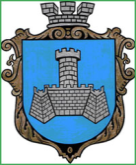 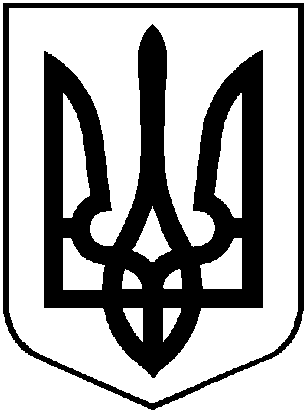 УКРАЇНАм. Хмільник    Вінницької областіР О З П О Р Я Д Ж Е Н Н ЯМІСЬКОГО ГОЛОВИвід 05 жовтня  2021р.                                                                              №505-рПро підготовку та проведення Чемпіонату змініфутболу серед установ Експертної служби МВС України      На виконання Програми розвитку фізичної культури і спорту у  Хмільницькій міській територіальній громаді на 2019-2021 роки, листа керівника експертної служби МВС України Сергія Кримчука від 23.09.2021, керуючись ст.ст. 42, 59 Закону України «Про місцеве самоврядування в Україні»:1. Організувати та провести разом з Державним науково-дослідницьким експертно-криміналістичним центром МВС України з 08 по 10 жовтня 2021 року в м. Хмільнику на міському стадіоні Чемпіонат з мініфутболу серед установ Експертної служби МВС України.2. Начальнику Управління освіти, молоді та спорту Хмільницької міської ради Віталію Оліху, відділу молоді та спорту Управління освіти, молоді та спорту Хмільницької міської ради Віталію Пачевському, забезпечити належну організацію та проведення заходу. 3.Директору Хмільницької ДЮСШ Миколі Бабюку провести відповідну роботу, щодо підготовки міського стадіону для урочистого відкриття та проведення вищевказаних змагань, забезпечити медперсонал для обслуговування. На період проведення змагань строго дотримуватись обмежень передбачених Постановою КМУ від 22.07.2020 року №641 «Про встановлення карантину та запровадження посилених протиепідемічних заходів на території із значним поширенням гострої респіраторної хвороби COVID-19, спричиненої коронавірусом SARS-CoV-2» (зі змінами ПКМУ №1100 від 11.11.2020 року), Постановою Головного державного санітарного лікаря України від 18.09.2020 р. №54 «Про затвердження протиепідемічних заходів в деяких закладах фізичної культури та спорту на період карантину у зв'язку з поширенням коронавірусної хвороби (COVID-19)». 4.Начальнику відділу культури і туризму Хмільницької міської ради Юлії Цупринюк підготовити сценарій відкриття спортивного заходу та організувати виступи художньої самодіяльності.5. Завідувачу господарством загального відділу міської ради Євгенію Мироненку забезпечити озвучення спортивного заходу.6. Робота у вихідний день 09-10 жовтня 2021 року працівникам міської ради, зазначеним у п.4,5 цього розпорядження компенсується наданням іншого дня відпочинку з оплатою праці в одинарному розмірі.7. Контроль за виконанням  цього розпорядження  покласти на заступника міського голови з питань діяльності виконавчих органів міської ради Андрія Сташка Міський голова                                                  Микола ЮРЧИШИН                     Андрій СТАШКО                     Сергій МАТАШ                     Віталій ОЛІХ                     Надія БУЛИКОВА                                                                                      